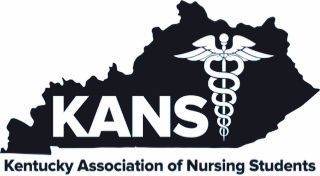 KANS SCHOLARHIP APPLICATIONOccasionally KANS supports students to attend the annual conference.  This is based upon a completed application, funds available, and determined by the entire board who will review the applications anonymously.   This award is based upon information provided about the student.  Recipients will be required to contribute to this fund for an award for the following year’s annual conference to assist more students to attend the annual conference.Criteria for Eligibilitya. Active member of KANS and currently enrolled in a nursing program b. Applicant’s chapter must have at least five (5) active members of NSNA/KANS c. Have a GPA of 2.5 or higher d. Submit a transcript or official letter of admittance with current GPA e. Complete this scholarship application f. One reference letter from current faculty (STUDENT OF THE YEAR AWARD ONLY)    Last Name _______________________ First ____________________    MI __________________  NSNA/KANS Member Number: ___________________Email Address____________________________________________________________________       Address (Street City, State, Zip)__________________________________________________________  Phone_________________________    College_____________________________________________  College GPA _____________   Graduation Date ______________   A. List honors and leadership positions   B. Describe your community (e.g. church, civic, club) and school activities or volunteer involvement   C. Explain your educational and career goals   D. Describe how this scholarships funding will enable you to attend the annual conference    Submit applications online to: Kans.kynurses@gmail.com**Application Deadline: Must be received by November 1**